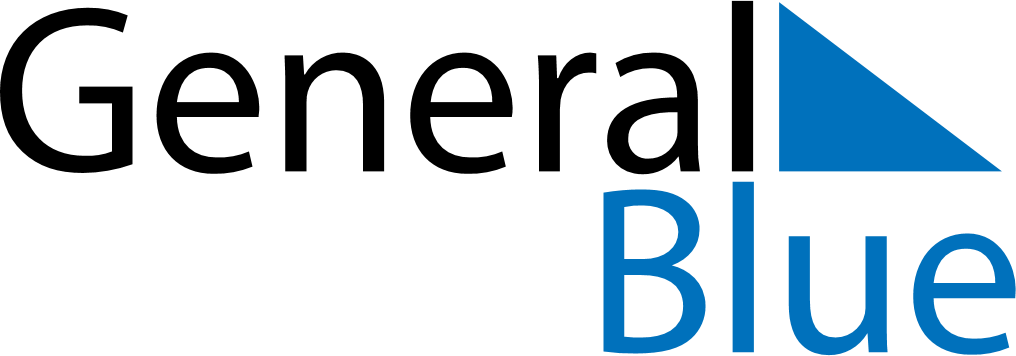 June 2024June 2024June 2024June 2024June 2024June 2024June 2024Bandar-e Genaveh, Bushehr, IranBandar-e Genaveh, Bushehr, IranBandar-e Genaveh, Bushehr, IranBandar-e Genaveh, Bushehr, IranBandar-e Genaveh, Bushehr, IranBandar-e Genaveh, Bushehr, IranBandar-e Genaveh, Bushehr, IranSundayMondayMondayTuesdayWednesdayThursdayFridaySaturday1Sunrise: 5:08 AMSunset: 7:03 PMDaylight: 13 hours and 55 minutes.23345678Sunrise: 5:08 AMSunset: 7:03 PMDaylight: 13 hours and 55 minutes.Sunrise: 5:07 AMSunset: 7:04 PMDaylight: 13 hours and 56 minutes.Sunrise: 5:07 AMSunset: 7:04 PMDaylight: 13 hours and 56 minutes.Sunrise: 5:07 AMSunset: 7:04 PMDaylight: 13 hours and 57 minutes.Sunrise: 5:07 AMSunset: 7:05 PMDaylight: 13 hours and 57 minutes.Sunrise: 5:07 AMSunset: 7:05 PMDaylight: 13 hours and 58 minutes.Sunrise: 5:07 AMSunset: 7:06 PMDaylight: 13 hours and 58 minutes.Sunrise: 5:07 AMSunset: 7:06 PMDaylight: 13 hours and 59 minutes.910101112131415Sunrise: 5:07 AMSunset: 7:07 PMDaylight: 13 hours and 59 minutes.Sunrise: 5:07 AMSunset: 7:07 PMDaylight: 14 hours and 0 minutes.Sunrise: 5:07 AMSunset: 7:07 PMDaylight: 14 hours and 0 minutes.Sunrise: 5:07 AMSunset: 7:07 PMDaylight: 14 hours and 0 minutes.Sunrise: 5:07 AMSunset: 7:08 PMDaylight: 14 hours and 1 minute.Sunrise: 5:07 AMSunset: 7:08 PMDaylight: 14 hours and 1 minute.Sunrise: 5:07 AMSunset: 7:09 PMDaylight: 14 hours and 1 minute.Sunrise: 5:07 AMSunset: 7:09 PMDaylight: 14 hours and 1 minute.1617171819202122Sunrise: 5:07 AMSunset: 7:09 PMDaylight: 14 hours and 2 minutes.Sunrise: 5:07 AMSunset: 7:10 PMDaylight: 14 hours and 2 minutes.Sunrise: 5:07 AMSunset: 7:10 PMDaylight: 14 hours and 2 minutes.Sunrise: 5:07 AMSunset: 7:10 PMDaylight: 14 hours and 2 minutes.Sunrise: 5:08 AMSunset: 7:10 PMDaylight: 14 hours and 2 minutes.Sunrise: 5:08 AMSunset: 7:10 PMDaylight: 14 hours and 2 minutes.Sunrise: 5:08 AMSunset: 7:11 PMDaylight: 14 hours and 2 minutes.Sunrise: 5:08 AMSunset: 7:11 PMDaylight: 14 hours and 2 minutes.2324242526272829Sunrise: 5:08 AMSunset: 7:11 PMDaylight: 14 hours and 2 minutes.Sunrise: 5:09 AMSunset: 7:11 PMDaylight: 14 hours and 2 minutes.Sunrise: 5:09 AMSunset: 7:11 PMDaylight: 14 hours and 2 minutes.Sunrise: 5:09 AMSunset: 7:11 PMDaylight: 14 hours and 2 minutes.Sunrise: 5:09 AMSunset: 7:11 PMDaylight: 14 hours and 2 minutes.Sunrise: 5:10 AMSunset: 7:11 PMDaylight: 14 hours and 1 minute.Sunrise: 5:10 AMSunset: 7:12 PMDaylight: 14 hours and 1 minute.Sunrise: 5:10 AMSunset: 7:12 PMDaylight: 14 hours and 1 minute.30Sunrise: 5:11 AMSunset: 7:12 PMDaylight: 14 hours and 0 minutes.